Please Print in BLOCK LETTERS    *Information Requested by Skate Canada and/or is required for Insurance Purposes Debit, Cash or Cheques made Payable to “Hamilton Skating Club”   Confirmations will not be sent out. No refunds.PLEASE NOTE: Pricing reflects statutory holidays.  No makeup sessions for statutory or personal holidays. Applications must be completed in full. Payment for the full amount must accompany the form. Incomplete application forms will not be accepted.  NSF cheques are subject to a $40.00 administration fee and are to be replaced by certified cheque, money order, debit or cash. RELEASEHaving read the brochure and listed terms and conditions, I hereby release the Hamilton Skating Club (HSC), its Directors, Officers and Coaches from any and all claims, actions, causes of actions, and damages resulting from personal injury, theft, accidents including those occurring while using the jumping harness or exercise or other loss however caused. I verify that the above information is true and correct to the best of my knowledge. I have read and agree to the Parent/Skater Code of Conduct and have discussed it with my child. Yes  No The skater/parent/guardian, hereby acknowledges and consents to the use of the skater’s name, biography and likeness on or in connection with any television or radio program, video/DVD, print media or the advertising and publicizing of such program as may be designated by Hamilton Skating Club and waives all rights to remuneration or otherwise in connection with the above.  If you have any concerns please see the office. Yes  No   I would like to receive information on the Hamilton Skating Club by Email.Signature of Parent / Guardian: ____________________________ Date: ___________________NOTICE OF COLLECTION STATEMENTYour privacy and the protection of your personal information is important to us. Your personal information is required to register you with Skate Canada in any capacity, including, without limitation, as a Skate Canada registrant, coach or in connection with your affiliation with a skating club or skating school and to administer various services, such as Skate Canada events. Your personal information may also be exchanged with Skate Canada affiliates, which includes your local skating club or skating school or provincial association or section. By submitting this form, you expressly provide your consent to the sharing of your personal information with Skate Canada and as described herein for purposes of registration and receipt of national services delivered by Skate Canada. We adopt the 10 Fair Information Principles into our privacy program and employ reasonable measures to protect against unauthorized access, processing, disclosure, alteration, destruction or loss of your personal information. See Skate Canada Privacy Policy for more details.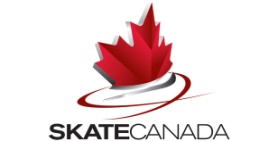 Hamilton Skating ClubSTART TO SKATEPreCanSKATE Registration FormMOUNTAIN ARENA: FALL 2018  Mon. Oct. 1, to Sun. Dec 9, 2018WINTER 2019 Sat. Jan. 5 to Sun. Mar. 10, 2019STONEY CREEK ARENA : FALL 2018 Tues. Oct 9 to Sat. Dec 15, 2018WINTER 2019 Tues. Jan 8 to Sat. Mar 9, 2019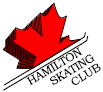 Skater InformationSkater InformationSkater InformationSkater InformationSkater InformationSkater InformationSkater InformationSkater InformationSkater InformationSkater InformationSkater InformationSkater InformationSkater InformationSkater InformationSkater InformationLast Name*Last Name*Last Name*Last Name*First Name*First Name*First Name*First Name*Gender   Male      FemaleGender   Male      FemaleGender   Male      FemaleBirth Date  (YYYY/MM/DD)* ___ ____ ____ ____ / ____ ____ / ____ ___Birth Date  (YYYY/MM/DD)* ___ ____ ____ ____ / ____ ____ / ____ ___Birth Date  (YYYY/MM/DD)* ___ ____ ____ ____ / ____ ____ / ____ ___Birth Date  (YYYY/MM/DD)* ___ ____ ____ ____ / ____ ____ / ____ ___Address Address Address Address Address Address Apt. / Unit Apt. / Unit Home Phone # (required)(             ) Home Phone # (required)(             ) Home Phone # (required)(             ) Home Phone # (required)(             ) Home Phone # (required)(             ) Mobile (Cell) #(             )Mobile (Cell) #(             )City City City City Postal Code (required)Postal Code (required)Postal Code (required)Postal Code (required)Medical Conditions (especially Severe Allergies)/ Special Needs  No   Yes  Specify: Medical Conditions (especially Severe Allergies)/ Special Needs  No   Yes  Specify: Medical Conditions (especially Severe Allergies)/ Special Needs  No   Yes  Specify: Medical Conditions (especially Severe Allergies)/ Special Needs  No   Yes  Specify: Medical Conditions (especially Severe Allergies)/ Special Needs  No   Yes  Specify: Medical Conditions (especially Severe Allergies)/ Special Needs  No   Yes  Specify: Medical Conditions (especially Severe Allergies)/ Special Needs  No   Yes  Specify: Name of (Primary) Parent / Guardian Information for skaters under 18 years old   Name of (Primary) Parent / Guardian Information for skaters under 18 years old   Name of (Primary) Parent / Guardian Information for skaters under 18 years old   Name of (Primary) Parent / Guardian Information for skaters under 18 years old   Name of (Primary) Parent / Guardian Information for skaters under 18 years old   Name of (Primary) Parent / Guardian Information for skaters under 18 years old   Name of (Primary) Parent / Guardian Information for skaters under 18 years old   Emergency Contact (or Other Parent)Emergency Contact (or Other Parent)Emergency Contact (or Other Parent)Emergency Contact (or Other Parent)Emergency Contact (or Other Parent)Emergency Contact (or Other Parent)Emergency Contact (or Other Parent)Emergency Contact (or Other Parent)NameNameNameNameNameNameNameNameNameNameNameNameNameNameNameEmail Address*(required)Email Address*(required)Email Address*(required)Email Address*(required)Email Address*(required)Email Address*(required)Home Phone # * (required)(             )Home Phone # * (required)(             )Email AddressEmail AddressEmail AddressEmail AddressEmail AddressEmail AddressRelationship to Skater Mother   Father  Guardian  Other _____________________________________Relationship to Skater Mother   Father  Guardian  Other _____________________________________Relationship to Skater Mother   Father  Guardian  Other _____________________________________Relationship to Skater Mother   Father  Guardian  Other _____________________________________Relationship to Skater Mother   Father  Guardian  Other _____________________________________Relationship to Skater Mother   Father  Guardian  Other _____________________________________Relationship to Skater Mother   Father  Guardian  Other _____________________________________Relationship to Skater Mother   Father  Guardian  Other _____________________________________Relationship to Skater Mother   Father  Guardian  Other _____________________________________Relationship to Skater Mother   Father  Guardian  Other _____________________________________Relationship to Skater Mother   Father  Guardian  Other _____________________________________Relationship to Skater Mother   Father  Guardian  Other _____________________________________Relationship to Skater Mother   Father  Guardian  Other _____________________________________Relationship to Skater Mother   Father  Guardian  Other _____________________________________Relationship to Skater Mother   Father  Guardian  Other _____________________________________Skate Canada Membership Information Skate Canada Membership Information Skate Canada Membership Information Skate Canada Membership Information Skate Canada Membership Information Skate Canada Membership Information Skate Canada Membership Information Skate Canada Membership Information Skate Canada Membership Information Skate Canada Membership Information Skate Canada Membership Information Skate Canada Membership Information Skate Canada Membership Information Skate Canada Membership Information Skate Canada Membership Information Skate Canada # Skate Canada # Skate Canada # Skate Canada # Skate Canada # Last CanSkate Badge # ReceivedLast CanSkate Badge # ReceivedLast CanSkate Badge # ReceivedLast CanSkate Badge # ReceivedLast CanSkate Badge # ReceivedLast CanSkate Badge # ReceivedLast CanSkate Badge # ReceivedMembership Status     Please state the last club that your child was registered with as of Sept. 2018:      Hamilton Skating Club    Other ___________________________________________ Existing Member – The skater’s Skate Canada membership is with Hamilton Skating Club.  ** If the skater also goes to another club, HSC may not be your home club.  New Member – You are a new skater if you have not previously taken lessons with a Skate Canada Affiliated Club.  *Skate Canada Fee must be paidMembership Status     Please state the last club that your child was registered with as of Sept. 2018:      Hamilton Skating Club    Other ___________________________________________ Existing Member – The skater’s Skate Canada membership is with Hamilton Skating Club.  ** If the skater also goes to another club, HSC may not be your home club.  New Member – You are a new skater if you have not previously taken lessons with a Skate Canada Affiliated Club.  *Skate Canada Fee must be paidMembership Status     Please state the last club that your child was registered with as of Sept. 2018:      Hamilton Skating Club    Other ___________________________________________ Existing Member – The skater’s Skate Canada membership is with Hamilton Skating Club.  ** If the skater also goes to another club, HSC may not be your home club.  New Member – You are a new skater if you have not previously taken lessons with a Skate Canada Affiliated Club.  *Skate Canada Fee must be paidMembership Status     Please state the last club that your child was registered with as of Sept. 2018:      Hamilton Skating Club    Other ___________________________________________ Existing Member – The skater’s Skate Canada membership is with Hamilton Skating Club.  ** If the skater also goes to another club, HSC may not be your home club.  New Member – You are a new skater if you have not previously taken lessons with a Skate Canada Affiliated Club.  *Skate Canada Fee must be paidMembership Status     Please state the last club that your child was registered with as of Sept. 2018:      Hamilton Skating Club    Other ___________________________________________ Existing Member – The skater’s Skate Canada membership is with Hamilton Skating Club.  ** If the skater also goes to another club, HSC may not be your home club.  New Member – You are a new skater if you have not previously taken lessons with a Skate Canada Affiliated Club.  *Skate Canada Fee must be paidMembership Status     Please state the last club that your child was registered with as of Sept. 2018:      Hamilton Skating Club    Other ___________________________________________ Existing Member – The skater’s Skate Canada membership is with Hamilton Skating Club.  ** If the skater also goes to another club, HSC may not be your home club.  New Member – You are a new skater if you have not previously taken lessons with a Skate Canada Affiliated Club.  *Skate Canada Fee must be paidMembership Status     Please state the last club that your child was registered with as of Sept. 2018:      Hamilton Skating Club    Other ___________________________________________ Existing Member – The skater’s Skate Canada membership is with Hamilton Skating Club.  ** If the skater also goes to another club, HSC may not be your home club.  New Member – You are a new skater if you have not previously taken lessons with a Skate Canada Affiliated Club.  *Skate Canada Fee must be paidMembership Status     Please state the last club that your child was registered with as of Sept. 2018:      Hamilton Skating Club    Other ___________________________________________ Existing Member – The skater’s Skate Canada membership is with Hamilton Skating Club.  ** If the skater also goes to another club, HSC may not be your home club.  New Member – You are a new skater if you have not previously taken lessons with a Skate Canada Affiliated Club.  *Skate Canada Fee must be paidMembership Status     Please state the last club that your child was registered with as of Sept. 2018:      Hamilton Skating Club    Other ___________________________________________ Existing Member – The skater’s Skate Canada membership is with Hamilton Skating Club.  ** If the skater also goes to another club, HSC may not be your home club.  New Member – You are a new skater if you have not previously taken lessons with a Skate Canada Affiliated Club.  *Skate Canada Fee must be paidMembership Status     Please state the last club that your child was registered with as of Sept. 2018:      Hamilton Skating Club    Other ___________________________________________ Existing Member – The skater’s Skate Canada membership is with Hamilton Skating Club.  ** If the skater also goes to another club, HSC may not be your home club.  New Member – You are a new skater if you have not previously taken lessons with a Skate Canada Affiliated Club.  *Skate Canada Fee must be paidMembership Status     Please state the last club that your child was registered with as of Sept. 2018:      Hamilton Skating Club    Other ___________________________________________ Existing Member – The skater’s Skate Canada membership is with Hamilton Skating Club.  ** If the skater also goes to another club, HSC may not be your home club.  New Member – You are a new skater if you have not previously taken lessons with a Skate Canada Affiliated Club.  *Skate Canada Fee must be paidMembership Status     Please state the last club that your child was registered with as of Sept. 2018:      Hamilton Skating Club    Other ___________________________________________ Existing Member – The skater’s Skate Canada membership is with Hamilton Skating Club.  ** If the skater also goes to another club, HSC may not be your home club.  New Member – You are a new skater if you have not previously taken lessons with a Skate Canada Affiliated Club.  *Skate Canada Fee must be paidMembership Status     Please state the last club that your child was registered with as of Sept. 2018:      Hamilton Skating Club    Other ___________________________________________ Existing Member – The skater’s Skate Canada membership is with Hamilton Skating Club.  ** If the skater also goes to another club, HSC may not be your home club.  New Member – You are a new skater if you have not previously taken lessons with a Skate Canada Affiliated Club.  *Skate Canada Fee must be paidMembership Status     Please state the last club that your child was registered with as of Sept. 2018:      Hamilton Skating Club    Other ___________________________________________ Existing Member – The skater’s Skate Canada membership is with Hamilton Skating Club.  ** If the skater also goes to another club, HSC may not be your home club.  New Member – You are a new skater if you have not previously taken lessons with a Skate Canada Affiliated Club.  *Skate Canada Fee must be paidMembership Status     Please state the last club that your child was registered with as of Sept. 2018:      Hamilton Skating Club    Other ___________________________________________ Existing Member – The skater’s Skate Canada membership is with Hamilton Skating Club.  ** If the skater also goes to another club, HSC may not be your home club.  New Member – You are a new skater if you have not previously taken lessons with a Skate Canada Affiliated Club.  *Skate Canada Fee must be paidSession RegistrationSession RegistrationSession RegistrationSession RegistrationSession RegistrationSession RegistrationSession RegistrationSession RegistrationSession RegistrationSession RegistrationSession RegistrationSession RegistrationSession RegistrationSession RegistrationSession RegistrationSession MOUNTAIN ARENASession MOUNTAIN ARENAPlease selectPlease selectPlease selectPlease selectPlease selectPlease selectPlease selectPlease selectRate per sessionRate per sessionRate per sessionRate per sessionTotalPre School PreCanSkate    FALL 2018*Ages 4 – 5, must be 4 yrs old by Sept 1/18Pre School PreCanSkate    FALL 2018*Ages 4 – 5, must be 4 yrs old by Sept 1/18 Sat 10:00 am – 10:30 am  FALL Oct 6 to Dec. 8, 2018 Sat 10:00 am – 10:30 am  FALL Oct 6 to Dec. 8, 2018 Sat 10:00 am – 10:30 am  FALL Oct 6 to Dec. 8, 2018 Sat 10:00 am – 10:30 am  FALL Oct 6 to Dec. 8, 2018 Sat 10:00 am – 10:30 am  FALL Oct 6 to Dec. 8, 2018 Sat 10:00 am – 10:30 am  FALL Oct 6 to Dec. 8, 2018 Sat 10:00 am – 10:30 am  FALL Oct 6 to Dec. 8, 2018 Sat 10:00 am – 10:30 am  FALL Oct 6 to Dec. 8, 2018$80.00$80.00$80.00$80.00Pre School PreCanSkate    FALL 2018*Ages 4 – 5, must be 4 yrs old by Sept 1/18Pre School PreCanSkate    FALL 2018*Ages 4 – 5, must be 4 yrs old by Sept 1/18 Sat 12:30 pm – 1:00 pm  FALL Oct 6 to Dec. 8, 2018 Sat 12:30 pm – 1:00 pm  FALL Oct 6 to Dec. 8, 2018 Sat 12:30 pm – 1:00 pm  FALL Oct 6 to Dec. 8, 2018 Sat 12:30 pm – 1:00 pm  FALL Oct 6 to Dec. 8, 2018 Sat 12:30 pm – 1:00 pm  FALL Oct 6 to Dec. 8, 2018 Sat 12:30 pm – 1:00 pm  FALL Oct 6 to Dec. 8, 2018 Sat 12:30 pm – 1:00 pm  FALL Oct 6 to Dec. 8, 2018 Sat 12:30 pm – 1:00 pm  FALL Oct 6 to Dec. 8, 2018$80.00$80.00$80.00$80.00Pre School PreCanSkate    FALL 2018*Ages 4 – 5, must be 4 yrs old by Sept 1/18Pre School PreCanSkate    FALL 2018*Ages 4 – 5, must be 4 yrs old by Sept 1/18 Sun 10:15 am – 10:45 am  FALL Oct 7 to Dec. 9, 2018 Sun 10:15 am – 10:45 am  FALL Oct 7 to Dec. 9, 2018 Sun 10:15 am – 10:45 am  FALL Oct 7 to Dec. 9, 2018 Sun 10:15 am – 10:45 am  FALL Oct 7 to Dec. 9, 2018 Sun 10:15 am – 10:45 am  FALL Oct 7 to Dec. 9, 2018 Sun 10:15 am – 10:45 am  FALL Oct 7 to Dec. 9, 2018 Sun 10:15 am – 10:45 am  FALL Oct 7 to Dec. 9, 2018 Sun 10:15 am – 10:45 am  FALL Oct 7 to Dec. 9, 2018$80.00$80.00$80.00$80.00Pre School PreCanSkate    WINTER 2019*Ages 4 – 5, must be 4 yrs old by Jan 1, 2019Pre School PreCanSkate    WINTER 2019*Ages 4 – 5, must be 4 yrs old by Jan 1, 2019 Sat 10:00 am – 10:30 am  WINTER Jan 5 to Mar 9, 2019 Sat 10:00 am – 10:30 am  WINTER Jan 5 to Mar 9, 2019 Sat 10:00 am – 10:30 am  WINTER Jan 5 to Mar 9, 2019 Sat 10:00 am – 10:30 am  WINTER Jan 5 to Mar 9, 2019 Sat 10:00 am – 10:30 am  WINTER Jan 5 to Mar 9, 2019 Sat 10:00 am – 10:30 am  WINTER Jan 5 to Mar 9, 2019 Sat 10:00 am – 10:30 am  WINTER Jan 5 to Mar 9, 2019 Sat 10:00 am – 10:30 am  WINTER Jan 5 to Mar 9, 2019$80.00 OR $60.00^^ $80.00 OR $60.00^^ $80.00 OR $60.00^^ $80.00 OR $60.00^^ Pre School PreCanSkate    WINTER 2019*Ages 4 – 5, must be 4 yrs old by Jan 1, 2019Pre School PreCanSkate    WINTER 2019*Ages 4 – 5, must be 4 yrs old by Jan 1, 2019 Sat 12:30 pm – 1:00 pm  WINTER Jan 5 to Mar 9, 2019 Sat 12:30 pm – 1:00 pm  WINTER Jan 5 to Mar 9, 2019 Sat 12:30 pm – 1:00 pm  WINTER Jan 5 to Mar 9, 2019 Sat 12:30 pm – 1:00 pm  WINTER Jan 5 to Mar 9, 2019 Sat 12:30 pm – 1:00 pm  WINTER Jan 5 to Mar 9, 2019 Sat 12:30 pm – 1:00 pm  WINTER Jan 5 to Mar 9, 2019 Sat 12:30 pm – 1:00 pm  WINTER Jan 5 to Mar 9, 2019 Sat 12:30 pm – 1:00 pm  WINTER Jan 5 to Mar 9, 2019$80.00 OR $60.00^^ $80.00 OR $60.00^^ $80.00 OR $60.00^^ $80.00 OR $60.00^^ Pre School PreCanSkate    WINTER 2019*Ages 4 – 5, must be 4 yrs old by Jan 1, 2019Pre School PreCanSkate    WINTER 2019*Ages 4 – 5, must be 4 yrs old by Jan 1, 2019 Sun 10:15 am – 10:45 am  WINTER Jan 6 to Mar 10, 2019 Sun 10:15 am – 10:45 am  WINTER Jan 6 to Mar 10, 2019 Sun 10:15 am – 10:45 am  WINTER Jan 6 to Mar 10, 2019 Sun 10:15 am – 10:45 am  WINTER Jan 6 to Mar 10, 2019 Sun 10:15 am – 10:45 am  WINTER Jan 6 to Mar 10, 2019 Sun 10:15 am – 10:45 am  WINTER Jan 6 to Mar 10, 2019 Sun 10:15 am – 10:45 am  WINTER Jan 6 to Mar 10, 2019 Sun 10:15 am – 10:45 am  WINTER Jan 6 to Mar 10, 2019$80.00 OR $60.00^^ $80.00 OR $60.00^^ $80.00 OR $60.00^^ $80.00 OR $60.00^^ ^^ = if continuing into the second session^^ = if continuing into the second session^^ = if continuing into the second session^^ = if continuing into the second session^^ = if continuing into the second session^^ = if continuing into the second session^^ = if continuing into the second session^^ = if continuing into the second session^^ = if continuing into the second session^^ = if continuing into the second session^^ = if continuing into the second session^^ = if continuing into the second sessionSession STONEY CREEK ARENASession STONEY CREEK ARENAPlease selectPlease selectPlease selectPlease selectPlease selectPlease selectPlease selectPlease selectPre School PreCanSkate    FALL 2018*Ages 4 – 5, must be 4 yrs old by Sept 1/18Pre School PreCanSkate    FALL 2018*Ages 4 – 5, must be 4 yrs old by Sept 1/18 Tues 4:10 pm – 4:40 pm  FALL Oct. 9 to Dec. 11, 2018 Tues 4:10 pm – 4:40 pm  FALL Oct. 9 to Dec. 11, 2018 Tues 4:10 pm – 4:40 pm  FALL Oct. 9 to Dec. 11, 2018 Tues 4:10 pm – 4:40 pm  FALL Oct. 9 to Dec. 11, 2018 Tues 4:10 pm – 4:40 pm  FALL Oct. 9 to Dec. 11, 2018 Tues 4:10 pm – 4:40 pm  FALL Oct. 9 to Dec. 11, 2018 Tues 4:10 pm – 4:40 pm  FALL Oct. 9 to Dec. 11, 2018 Tues 4:10 pm – 4:40 pm  FALL Oct. 9 to Dec. 11, 2018$80.00$80.00$80.00$80.00Pre School PreCanSkate    FALL 2018*Ages 4 – 5, must be 4 yrs old by Sept 1/18Pre School PreCanSkate    FALL 2018*Ages 4 – 5, must be 4 yrs old by Sept 1/18 Sat. 8:30 am – 9:00 am  FALL Oct 13 to Dec 15, 2018 Sat. 8:30 am – 9:00 am  FALL Oct 13 to Dec 15, 2018 Sat. 8:30 am – 9:00 am  FALL Oct 13 to Dec 15, 2018 Sat. 8:30 am – 9:00 am  FALL Oct 13 to Dec 15, 2018 Sat. 8:30 am – 9:00 am  FALL Oct 13 to Dec 15, 2018 Sat. 8:30 am – 9:00 am  FALL Oct 13 to Dec 15, 2018 Sat. 8:30 am – 9:00 am  FALL Oct 13 to Dec 15, 2018 Sat. 8:30 am – 9:00 am  FALL Oct 13 to Dec 15, 2018$80.00$80.00$80.00$80.00Pre School PreCanSkate    WINTER 2019*Ages 4 – 5, must be 4 yrs old by Jan 1, 2019Pre School PreCanSkate    WINTER 2019*Ages 4 – 5, must be 4 yrs old by Jan 1, 2019 Tues 4:10 pm – 4:40 pm  WINTER Jan 8 to Mar 5, 2019 Tues 4:10 pm – 4:40 pm  WINTER Jan 8 to Mar 5, 2019 Tues 4:10 pm – 4:40 pm  WINTER Jan 8 to Mar 5, 2019 Tues 4:10 pm – 4:40 pm  WINTER Jan 8 to Mar 5, 2019 Tues 4:10 pm – 4:40 pm  WINTER Jan 8 to Mar 5, 2019 Tues 4:10 pm – 4:40 pm  WINTER Jan 8 to Mar 5, 2019 Tues 4:10 pm – 4:40 pm  WINTER Jan 8 to Mar 5, 2019 Tues 4:10 pm – 4:40 pm  WINTER Jan 8 to Mar 5, 2019$80.00 OR $60.00^^ $80.00 OR $60.00^^ $80.00 OR $60.00^^ $80.00 OR $60.00^^ Pre School PreCanSkate    WINTER 2019*Ages 4 – 5, must be 4 yrs old by Jan 1, 2019Pre School PreCanSkate    WINTER 2019*Ages 4 – 5, must be 4 yrs old by Jan 1, 2019 Sat 8:30 am – 9:00 am  WINTER Jan 12 to Mar 9, 2019 Sat 8:30 am – 9:00 am  WINTER Jan 12 to Mar 9, 2019 Sat 8:30 am – 9:00 am  WINTER Jan 12 to Mar 9, 2019 Sat 8:30 am – 9:00 am  WINTER Jan 12 to Mar 9, 2019 Sat 8:30 am – 9:00 am  WINTER Jan 12 to Mar 9, 2019 Sat 8:30 am – 9:00 am  WINTER Jan 12 to Mar 9, 2019 Sat 8:30 am – 9:00 am  WINTER Jan 12 to Mar 9, 2019 Sat 8:30 am – 9:00 am  WINTER Jan 12 to Mar 9, 2019$80.00 OR $60.00^^ $80.00 OR $60.00^^ $80.00 OR $60.00^^ $80.00 OR $60.00^^ ^^ = if continuing into the second session^^ = if continuing into the second session^^ = if continuing into the second session^^ = if continuing into the second session^^ = if continuing into the second session^^ = if continuing into the second session^^ = if continuing into the second session^^ = if continuing into the second session^^ = if continuing into the second session^^ = if continuing into the second session^^ = if continuing into the second sessionSubTOTAL (from previous page)Administration Fee : Fall 2018 – Winter 2019includedSkate Canada “Safe Sport” FeeincludedSkate Canada Fee (Sept 1 – Aug 30)*Renewed every SeptemberincludedTotalOffice Use OnlyOffice Use OnlyPayeePayeeCheque # / Debit                   Date                                     AmountCheque # / Debit                   Date                                     Amount